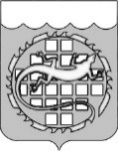 КОНТРОЛЬНО-СЧЕТНАЯ ПАЛАТАОЗЕРСКОГО ГОРОДСКОГО ОКРУГА								УТВЕРЖДАЮ								И.о. председателяКонтрольно-счетной палатыОзерского городского округа_____________Т.В. ПобединскаяАкт № 6плановой проверки соблюдения законодательства Российской Федерации и иных нормативных правовых актов Российской Федерациив сфере закупокг. Озерск										        08.07.2016	Основание проведения плановой проверки:-	пункт 3 части 3 статьи 99 Федерального закона от 05.04.2013     № 44-ФЗ «О контрактной системе в сфере закупок товаров, работ, услуг для обеспечения государственных и муниципальных нужд» (далее – Федеральный закон № 44-ФЗ);-	решение Собрания депутатов Озерского городского округа              от 25.12.2013 № 233 «Об органе, уполномоченном на осуществление контроля   в сфере закупок в Озерском городском округе»;-	Порядок проведения плановых проверок при осуществлении закупок товаров, работ, услуг для обеспечения нужд Озерского городского округа, утвержденный решением Собрания депутатов Озерского городского округа от 25.06.2014 № 103;-	распоряжение и.о. председателя Контрольно-счетной палаты Озерского городского округа от 24.12.2015 № 103 «Об утверждении плана проверок осуществления закупок товаров, работ, услуг для обеспечения нужд Озерского городского округа на 1 полугодие 2016 года»;-	распоряжение и.о. председателя Контрольно-счетной палаты Озерского городского округа от 24.05.2016 № 28 «О проведении плановой проверки соблюдения требований законодательства о контрактной системе в сфере закупок товаров, работ, услуг» (с изменением от 07.06.2016).	Предмет проверки: соблюдение Муниципальным бюджетным учреждением дополнительного образования «Детско-юношеская спортивная школа» требований законодательства Российской Федерации и иных нормативных правовых актов Российской Федерации о контрактной системе в сфере закупок товаров, работ, услуг.Цель проведения проверки: предупреждение и выявление нарушений законодательства Российской Федерации и иных нормативных правовых актов Российской Федерации о контрактной системе в сфере закупок.	Проверяемый период: с 01.12.2014 по 31.05.2016.Сроки проведения плановой проверки: с 06.06.2016 по 05.07.2016.Состав инспекции:	Поспелова Ирина Юрьевна, начальник отдела правового и документационного обеспечения Контрольно-счетной палаты Озерского городского округа (руководитель инспекции);	Ляшук Елена Николаевна, инспектор-ревизор Контрольно-счетной палаты Озерского городского округа (член инспекции).Сведения о Субъекте контроля: Муниципальное бюджетное учреждение дополнительного образования «Детско-юношеская спортивная школа», адрес: Челябинская область, г. Озерск, пр. Победы, 15-а, тел. (35130) 2-51-49, 2-47-01.ОГРН 1027401185085, ИНН 7422023168, КПП 741301001 (приложение № 1).	В проверяемом периоде Субъект контроля действовал на основании:- Устава, утвержденного постановлением администрации Озерского городского округа от 14.11.2013 № 3569 (приложение № 2);- Устава, утвержденного постановлением администрации Озерского городского округа от 14.12.2015 № 3554 (приложение № 3).Субъект контроля имеет право на осуществление образовательной деятельности по образовательной программе «Дополнительное образование» (лицензия Министерства образования и науки Челябинской области от 12.03.2014 регистрационный номер 10961) (приложение № 4).	Руководитель Субъекта контроля: директор Кошурников Сергей Валентинович (распоряжение администрации Озерского городского округа          от 04.09.2013 №467лс, дополнительное соглашение от 31.10.2013 № 23-28 к трудовому договору от 22.11.2005 № 23, должностная инструкция от 16.07.2013 № 39 (приложения №№ 5, 6, 7).	03.04.2015 на период отпуска Кошурникова С.В. исполнение обязанностей руководителя Субъекта контроля возложено на заместителя директора (распоряжения от 03.04.2015 № 72к, от 03.04.2015 № 145лс) (приложение № 8, 9).	23.04.2015 на период отпуска Кошурникова С.В. исполнение обязанностей руководителя Субъекта контроля возложено на заместителя директора (распоряжения от 22.04.2015 № 100к, от 22.04.2015 № 177лс) (приложение № 10, 11).	С 08.06.2015 по 11.06.2015 на период отпуска Кошурникова С.В. исполнение обязанностей руководителя Субъекта контроля возложено на заместителя директора (распоряжения от 05.06.2015 № 151к, от 05.06.2015 № 276лс) (приложение № 12, 13).	С 29.06.2015 по 19.07.2015 на период отпуска Кошурникова С.В. исполнение обязанностей руководителя Субъекта контроля возложено на заместителя директора (распоряжения от 19.06.2015 № 169к, от 19.06.2015 № 295лс) (приложение № 14, 15).	С 19.10.2015 по 09.11.2015 на период отпуска Кошурникова С.В. исполнение обязанностей руководителя Субъекта контроля возложено на заместителя директора (распоряжения от 07.10.2015 № 287к, от 07.10.2015 № 507лс) (приложение № 16, 17).	С 13.06.2016 по 03.07.2016 на период отпуска Кошурникова С.В. исполнение обязанностей руководителя Субъекта контроля возложено на заместителя директора (распоряжения от 25.05.2015 № 99к, от 06.06.2015 № 268лс) (приложение № 18, 19).В соответствии с решением Собрания депутатов Озерского городского округа от 18.12.2013 № 211 уполномоченным органом на определение поставщиков (подрядчиков, исполнителей) для заказчиков Озерского городского округа является администрация Озерского городского округа в лице Управления экономики администрации Озерского городского округа.	Инспекцией проведена проверка по завершенным закупкам для нужд Субъекта контроля, контракты по которым заключены.1. Планирование закупок для нужд Субъекта контроляСубъект контроля является муниципальным бюджетным учреждением, финансовое обеспечение деятельности которого осуществляется за счет субсидии на выполнение муниципального задания из бюджета Озерского городского округа Челябинской области, собственных доходов учреждения и иных субсидий в соответствии с Планом финансово-хозяйственной деятельности:1.1.	По данным плана финансово-хозяйственной деятельности               от 31.12.2015 на 2015 год (приложение № 20) Учреждением запланированы поступления в сумме 51 928 224 руб. 25 коп., в том числе за счет:-	субсидии на выполнение муниципального задания в сумме            49 543 499 руб. 70 коп.;-	иной субсидии в сумме 319 624 руб. 55 коп.;-	поступлений от оказания учреждением услуг (выполнения работ), предоставление которых для физических и юридических лиц осуществляется на платной основе) в сумме 2 065 100 руб. 00 коп. Выплаты Учреждением запланированы в сумме 53 958 563 руб. 61 коп.              (с учетом остатка на начало года в сумме 2 030 339 руб. 36 коп.), в том числе на приобретение товаров, работ, услуг в сумме 17 300 349 руб. 02 коп.Кассовое исполнение плана согласно отчету об исполнении учреждением плана его финансово-хозяйственной деятельности по состоянию на 01.01.2016 (форма 0503737) составило 51 872 622 руб. 05 коп., в том числе на приобретение товаров, работ, услуг в сумме 15 214 407 руб. 46 коп. (приложение № 21):Таблица 11.2.	В 2015 году Субъект контроля осуществил закупку товаров, работ, услуг следующими способами:1.2.1.	На основании пункта 25 части 1 статьи 93 Федерального закона            № 44-ФЗ заключен 1 контракт от 21.07.2015 № 1 на бумагу офисную на общую сумму 21 176 руб. 05 коп. с ООО «Редент Ч» (приложение № 22).1.2.2.	На основании пункта 8 части 1 статьи 93 Федерального закона № 44-ФЗ заключено 2 договора с ММПКХ на отпуск тепловой энергии и подачу холодного водоснабжения на общую сумму 9 052 500 руб. 00 коп. (приложение № 22).1.2.3.	Без проведения конкурентных процедур (на основании пункта                29 части 1 статьи 93 Федерального закона № 44-ФЗ) заключен 1 договор с ОАО «Челябэнергосбыт» на поставку электрической энергии на общую сумму              1 587 800 руб. 00 коп. (приложение № 22).	1.2.4. Без проведения конкурентных процедур (на основании пункта           4 части 1 статьи 93 Федерального закона № 44-ФЗ) заключено 116 договоров на общую сумму 1 995 212 руб. 95 коп. (приложение № 23).	1.2.5.	Без проведения конкурентных процедур (на основании пункта                   5 части 1 статьи 93 Федерального закона № 44-ФЗ) осуществлено 215 закупок на общую сумму 4 359 507 руб. 82 коп. (приложение № 24).1.3.	По данным плана финансово-хозяйственной деятельности               на 2016 год c последними изменениями на 24.05.2016 (приложение № 25) Учреждением запланированы поступления в сумме 43 651 354 руб. 00 коп.,         в том числе за счет:	-	субсидии на выполнение муниципального задания в сумме               41 572 814 руб. 00 коп.;	-	субсидии на иные цели в сумме 13 440 руб. 00 коп.	-	поступлений от оказания услуг (выполнения работ) на платной основе и от иной приносящей доход деятельности в сумме 2 065 100 руб. 00 коп.Выплаты Учреждением запланированы в сумме 45 737 295 руб. 56 коп.        (с учетом остатка на начало года в сумме 2 085 941 руб. 56 коп.), в том числе на приобретение товаров, работ, услуг в сумме 13 054 050 руб. 39 коп.Кассовое исполнение плана согласно отчету об исполнении учреждением плана его финансово-хозяйственной деятельности по состоянию на 01.06.2016 (форма 0503737) составило 19 588 025 руб. 97 коп., в том числе на приобретение товаров, работ, услуг в сумме 6 100 734 руб. 68 коп. (приложение № 26):Таблица 2	1.4.	В 2016 году Субъект контроля осуществил закупку товаров, работ, услуг следующими способами:1.4.1.	На основании пункта 8 части 1 статьи 93 Федерального закона № 44-ФЗ заключено 2 договора с ММПКХ на отпуск тепловой энергии и подачу холодного водоснабжения на общую сумму 7 714 000 руб. 00 коп. (приложение № 27).1.4.2.	На основании пункта 29 части 1 статьи 93 Федерального закона                № 44-ФЗ заключен 1 договор с ОАО «Челябэнергосбыт» на поставку электрической энергии на общую сумму 1 848 000 руб. 00 коп. (приложение           № 27).1.4.3.	На основании пункта 1 части 1 статьи 93 Федерального закона                 № 44-ФЗ заключено 2 договора с ФГУП «Производственное объединение «Маяк» на услуги связи на общую сумму 24 072 руб. 00 коп. (приложение          № 27).	1.4.4.	Без проведения конкурентных процедур (на основании пункта                    4 части 1 статьи 93 Федерального закона № 44-ФЗ) осуществлено 97 закупок на общую сумму 1 628 245 руб. 91 коп. (приложение № 28).	1.4.5.	Без проведения конкурентных процедур (на основании пункта                5 части 1 статьи 93 Федерального закона № 44-ФЗ) заключено 2 договора на общую сумму 258 615 руб. 20 коп. (приложение № 29).1.5.	В соответствии с пунктом 2 приказа Министерства экономического развития Российской Федерации и Федерального казначейства от 20.09.2013 № 544/18н «Об особенностях размещения на официальном сайте Российской Федерации в информационно-телекоммуникационной сети «Интернет» для размещения информации о размещении заказов на поставки товаров, выполнение работ, оказание услуг планов-графиков размещения заказов на 2014 и 2015 годы» (далее – приказ от 20.09.2013 № 544/18н) планы-графики подлежат размещению на официальном сайте не позднее одного календарного месяца после принятия закона (решения) о бюджете.В Озерском городском округе бюджет на 2015 год и на плановый период 2016 и 2017 годов принят решением Собрания депутатов Озерского городского округа Челябинской области от 24.12.2014 № 226.План-график размещения заказов на поставки товаров, выполнение работ, оказание услуг для нужд заказчиков на 2015 год Субъектом контроля размещен на официальном сайте 31.12.2014, то есть в срок, установленный приказом от 20.09.2013 № 544/18.В соответствии с пунктом 2 приказа Министерства экономического развития Российской Федерации и Федерального казначейства от 31.03.2015     № 182/7н "Об особенностях размещения в единой информационной системе или до ввода в эксплуатацию указанной системы на официальном сайте Российской Федерации в информационно-телекоммуникационной сети "Интернет" для размещения информации о размещении заказов на поставки товаров, выполнение работ, оказание услуг планов-графиков размещения заказов на 2015-2016 годы" (далее – приказ от 31.03.2015 № 182/7н) планы-графики подлежат размещению на официальном сайте не позднее одного календарного месяца после принятия закона (решения) о бюджете.В Озерском городском округе бюджет на 2016 год принят решением Собрания депутатов Озерского городского округа Челябинской области             от 25.12.2015 № 258. План-график размещения заказов на поставку товаров, выполнение работ, оказание услуг для обеспечения государственных и муниципальных нужд на 2016 год размещен Субъектом контроля на официальном сайте 12.01.2016, то есть в срок, установленный приказом от 31.03.2015 № 182/7н.В нарушение пункта 4 приказа от 31.03.2015 № 182/7н не включены в план-график 2015 года закупки с физическими лицами (договоры подряда) на общую сумму 504 446 руб. 00 коп. (приложение № 24, 30).1.6.	Профессионализация:Согласно части 6 статьи 38 Федерального закона № 44-ФЗ работники контрактной службы, контрактный управляющий должны иметь высшее образование или дополнительное профессиональное образование в сфере закупок.В силу части 23 статьи 112 Федерального закона № 44-ФЗ до 01 января 2017 года работником контрактной службы, контрактным управляющим может быть лицо, имеющее профессиональное образование или дополнительное профессиональное образование в сфере размещения заказов на поставки товаров, выполнение работ, оказание услуг для государственных и муниципальных нужд.Субъектом контроля представлено удостоверения о повышении квалификации:-  с 29.02.2016 по 28.03.2016 Шипулиной Е.О. в ЧОУ ДПО «Высшая школа делового образования» в объеме 144 часов по программе «Контрактная система в сфере закупок товаров, работ, услуг для обеспечения государственных и муниципальных нужд» (приложение № 31);-  с 29.02.2016 по 28.03.2016 Согриной Е.В. в ЧОУ ДПО «Высшая школа делового образования» в объеме 144 часов по программе «Контрактная система в сфере закупок товаров, работ, услуг для обеспечения государственных и муниципальных нужд» (приложение № 32);-  с 29.02.2016 по 28.03.2016 Мельникова В.С. в ЧОУ ДПО «Высшая школа делового образования» в объеме 144 часов по программе «Контрактная система в сфере закупок товаров, работ, услуг для обеспечения государственных и муниципальных нужд» (приложение № 33);-  с 29.02.2016 по 28.03.2016 Жигулина С. Ю. в ЧОУ ДПО «Высшая школа делового образования» в объеме 144 часов по программе «Контрактная система в сфере закупок товаров, работ, услуг для обеспечения государственных и муниципальных нужд» (приложение № 34);- с 14.05.2009 по 30.05.2009 Жигулина С.Ю. в ИДПО ГМС ФГОУ ВПО «Уральская академия государственной службы» в объеме 120 часов по программе «Управление государственными и муниципальными заказами» (приложение № 35);- с 27.09.2010 по 13.10.2010 Нестюк В.А. в ИДПО ГМС ФГОУ ВПО «Уральская академия государственной службы» в объеме 120 часов по программе «Управление государственными и муниципальными заказами» (приложение № 36).В нарушение вышеуказанных норм Субъектом проверки  в 2015 году не приняты меры по повышению квалификации в сфере закупок контрактного управляющего.2. Порядок организации закупок у Субъекта контроля2.1.	Проверкой порядка организации закупок установлено:	- приказом от 14.01.2015 № 01-01-14/002а обязанности контрактного управляющего возложены на бухгалтера (приложение № 37);	- приказом от 14.01.2015 № 01-01-14/003а утвержден и введен в действие должностной регламент контрактного управляющего (приложение № 38);- приказом от 25.12.2014 № 01-01-14/106 назначено уполномоченное лицо, наделенное правом электронной подписи для работы на сайте zakupki.gov.ru (приложение № 39);- приказом от 23.03.2016 № 01-01-14/031 назначено уполномоченное лицо, наделенные правом электронной подписи для работы на сайте zakupki.gov.ru (приложение № 40);- приказом от 10.06.2014 № 01-01-14/059 утвержден Порядок приемки товаров, работ, услуг (приложение № 41);- приказом от 10.06.2014 № 01-01-14/061 утверждено и введено в действие Положение о приемочной комиссии (приложение № 42);- приказом от 10.06.2014 № 01-01-14/063 образована приемочная комиссия (приложение № 43); - приказом от 28.05.2015 № 01-01-14/061а утвержден новый состав приемочной комиссии (приложение № 44);- приказом от 10.09.2015 № 01-01-14/094а утвержден новый состав приемочной комиссии (приложение № 45); - приказом от 10.06.2014 № 01-01-14/060 утверждено Положение об экспертной комиссии (приложение № 46);- приказом от 10.06.2014 № 01-01-14/066 образована экспертная комиссия (приложение № 47);- приказом от 28.0.2015 № 01-01-14/060 утвержден новый состав экспертной комиссии (приложение № 48);- приказом от 10.09.2015 № 01-01-14/094 утвержден новый состав экспертной комиссии (приложение № 49).	2.2.	Субъектом контроля представлены копии следующих документов:	-	должностной инструкции контрактного управляющего (приложение № 50); - приказа о приеме работника на работу от 03.11.2009 № 79лс (приложение № 51);- приказа от 03.02.2012 № 2лс (приложение № 52);- трудового договора от 02.09.2009 № 40 (приложение № 53).3. Проверка договоров, заключенных в соответствии со статьей 93 Федерального закона № 44-ФЗ	3.1.	Согласно пункту 16 статьи 3 Федерального закона № 44-ФЗ совокупный годовой объем закупок – утвержденный на соответствующий финансовый год общий объем финансового обеспечения для осуществления заказчиком закупок, в том числе для оплаты контрактов, заключенных до начала указанного финансового года и подлежащих оплате в указанном финансовом году. На основании данных плана финансово-хозяйственной деятельности Субъекта контроля совокупный годовой объем закупок по состоянию на 31.12.2015 года составил 17 300 349 руб. 02 коп. 	3.1.1. В ходе проверки установлено, что Субъектом контроля в 2015 году в соответствии с пунктом 4 части 1 статьи 93 Федерального закона № 44-ФЗ осуществлено 116 закупок товаров, работ, услуг у единственного поставщика (подрядчика, исполнителя), не превышающие ста тысяч рублей по заключенным договорам и авансовым отчетам, на общую сумму                      1 995 212 руб. 95 коп.	Таким образом, Субъектом контроля соблюдены требования пункта                   4 части 1 статьи 93 Федерального закона № 44-ФЗ.	3.1.2.	В соответствии с пунктом 5 части 1 статьи 93 Федерального закона № 44-ФЗ при осуществлении закупки товара, работы или услуги муниципальным учреждением на сумму, не превышающую четырехсот тысяч рублей, годовой объем закупок, которые заказчик вправе осуществить на основании настоящего пункта, не должен превышать пятьдесят процентов совокупного годового объема закупок заказчика и не должен составлять более чем двадцать миллионов рублей. Пятьдесят процентов от совокупного годового объема закупок Субъекта контроля составляет 8 650 174 руб. 51 коп. Фактически осуществлено 215 закупок на сумму, не превышающую четырехсот тысяч рублей, в размере 4 359 507 руб. 82 коп., в том числе:	-	70 договоров на общую сумму 3 148 919 руб. 22 коп.	-	78 договоров подряда с физическими лицами на общую сумму      504 446 руб. 00 коп.	-	67 авансовых отчета, согласно которым подотчетными лицами Субъекта контроля приобретены и оплачены услуги на общую сумму      706 142 руб. 60 коп.	Таким образом, Субъектом контроля соблюдены требования пункта                 5 части 1 статьи 93 Федерального закона № 44-ФЗ.3.2.	При проверке контрактов, заключенных в соответствии со статьей 93 Федерального закона № 44-ФЗ, установлено:3.2.1.	В нарушение статьи 34, части 1 статьи 95 Федерального закона № 44-ФЗ контрактами предусмотрена возможность изменения цены договора (если иное не предусмотрено договором в соответствии с пунктом 1 части 1 статьи 95):-	от 25.12.2014 № Т-15/28 с Федеральным государственным казенным учреждением «Управление вневедомственной охраны Главного управления МВД РФ» на экстренный выезд наряда полиции (приложение № 54);-	от 29.12.2014 без номера с Федеральным государственным бюджетным учреждением здравоохранения «Центр гигиены и эпидемиологии № 71 Федерального медико-биологического агентства» на проведение лабораторно-инструментальных исследований (приложение № 55);-	от 29.12.2014 № 2 с ООО ЧОП «Алмаз» на техническое обслуживание системы видеонаблюдения (приложение № 56);-	от 29.12.2014 № 3 с ООО ЧОП «Алмаз» на техническое обслуживание системы видеонаблюдения (приложение № 57);-	от 25.02.2015 № 13-05/414 с Муниципальным унитарным предприятием «Управление автомобильного транспорта» на транспортные услуги (приложение № 58);-	от 04.03.2015 № 36-ГО с Федеральным государственным бюджетным учреждением здравоохранения «Центр гигиены и эпидемиологии № 71 Федерального медико-биологического агентства» на оказание услуг по гигиенической аттестации работников (приложение № 59);-	от 11.03.2015 № 45/15 с Федеральным государственным бюджетным учреждением здравоохранения «Центральная медико-санитарная часть № 71 Федерального медико-биологического агентства» (приложение         № 60);-	от 01.06.2015 № 43-2015 с ООО «Транспортная Компания «Чистый город» на оказание услуг по сбору, транспортировке отходов (приложение         № 61);-	от 09.09.2015 № 164/15 с Федеральным государственным бюджетным учреждением здравоохранения «Центр гигиены и эпидемиологии № 71 Федерального медико-биологического агентства» на проведение периодических медицинских осмотров (приложение № 62);-	от 09.10.2015 № 71/11оз с ИП Пономаревым С.В. на поставку товара (приложение № 63);-	от 17.11.2015 № 35 с ИП Балагуровой Е.Н. на поставку лекарственных средств и изделий медицинского назначения (приложение            № 64);-	от 01.01.2016 № 22-2016 с ООО «Топливный терминал» на передачу горюче-смазочных материалов (приложение № 65);-	от 01.01.2016 № Т-16/33 с Федеральным государственным казенным учреждением «Управление вневедомственной охраны Главного управления МВД РФ по Челябинской области» (приложение № 66);-	от 20.01.2016 № 105-I юл/рв-16 с ООО «Иртяш» на оказание услуг связи проводного вещания (приложение № 67);-	от 30.03.2016 № 65/16 с Федеральным государственным бюджетным учреждением здравоохранения «Центральная медико-санитарная часть № 71 Федерального медико-биологического агентства» (приложение          № 68);-	от 08.04.2016 № Т-16/82 с Федеральным государственным казенным учреждением «Управление вневедомственной охраны Главного управления МВД РФ» на экстренный выезд наряда полиции (приложение № 69).3.2.2. В нарушение части 19 статьи 95 Федерального закона № 44-ФЗ при отсутствии в заключенных контрактах права заказчика принять решение об одностороннем отказе от исполнения контракта предусмотрено право поставщика (исполнителя) принять решение о расторжении в одностороннем порядке следующих контрактов:-	от 11.01.2016 № 15/16 на долевое участие в расходах по содержанию и ремонту общего имущества общежития (исполнитель по договору - с Муниципальное учреждение «Социальная сфера» Озерского городского округа (приложение № 70);-	от 08.04.2016 № 446 на поставку изделий научно-технического и производственного назначения (поставщик по договору – ООО «Ормет») (приложение № 71).3.2.3.	В нарушение пункта 1 части 1 статьи 95 при отсутствии в контракте условия о возможности изменения количества товара, объема работы, услуги и соответственно цены контракта не более чем на десять процентов при исполнении изменены условия договоров (приложения № 72, 73, 74, 54):3.2.4.	В соответствии с пунктом 1 статьи 432 Гражданского кодекса РФ договор считается заключенным, если между сторонами достигнуто соглашение по всем существенным условиям договора. Согласно статье 506 Гражданского кодекса РФ по договору поставки поставщик, осуществляющий предпринимательскую деятельность, обязуется передать в обусловленный срок или сроки производимые или закупаемые им товары покупателю для использования в предпринимательской деятельности или в иных целях, не связанных с личным, семейным, домашним и иным подобным использованием. В нарушение статьи 506 ГК РФ являющийся существенным условием договора срок поставки не оговорен в следующих контрактах:-		от 12.02.2015 № 245 с ИП Добрянским Л.М. на поставку офисной техники (приложение № 75);-		от 12.02.2015 № 242 с ИП Паниковской Е.В. на поставку канцелярских товаров (приложение № 76);-		от 13.02.2015 № 256 с ИП Паниковской Е.В. на поставку архивного шкафа (приложение № 77);-		от 13.02.2015 № 258 с ИП Паниковской Е.В. на поставку обогревателя (приложение № 78);-		от 16.02.2015 № 40 с ООО «Торговая компания «КанцКласс» на поставку штампов (приложение № 79);-		от 20.02.2015 № 5 с ООО «Озерск Телеком» на поставку товаров (приложение № 80);-		от 04.03.2015 № 264 с ИП Паниковской Е.В. на поставку товаров (приложение № 81);-		от 10.03.2015 № 276 с ИП Паниковской Е.В. на поставку товаров (приложение № 82);-		от 27.03.2015 № 494 с ИП Паниковской Е.В. на поставку товаров (приложение № 83);-		от 03.04.2015 без номера с ИП Сбродовой И.В. на поставку сеток москитных (приложение № 84);-		от 21.04.2015 № 548 с ИП Паниковской Е.В. на поставку товаров (приложение № 85);-		от 21.04.2015 № 547 с ИП Паниковской Е.В. на поставку товаров (приложение № 86);-		от 26.05.2015 без номера с ИП Сбродовой И.В. на поставку сеток москитных (приложение № 87);-		от 08.06.2015 № 804 с ИП Паниковской Е.В. на поставку материальных запасов (приложение № 88);-		от 16.06.2015 № 844 с ИП Паниковской Е.В. на поставку хозяйственных товаров (приложение № 89);-		от 01.07.2015 № 925 с ИП Паниковской Е.В. на поставку канцелярских товаров (приложение № 90);-		от 09.06.2015 № 48 с ООО «Компьютер 96» на поставку робота-очистителя (приложение № 91);-		от 21.08.2015 № 1232 с ИП Паниковской Е.В. на поставку канцелярских товаров (приложение № 92);-		от 31.08.2015 № 1278 с ИП Паниковской Е.В. на поставку деохлора (приложение № 93);-		от 08.09.2015 № 1323 с ИП Паниковской Е.В. на поставку хозяйственных товаров (приложение № 94);-		от 08.09.2015 № 1324 с ИП Паниковской Е.В. на поставку хозяйственных товаров (приложение № 95);-		от 15.09.2015 № 1363 с ИП Паниковской Е.В. на поставку товара (приложение № 96);-		от 14.10.2015 без номера с ООО «Торговый сервисный Центр «ТЕХНОДОМ» на поставку компьютерной техники (приложение № 97);-		от 30.10.2015 без номера с ООО «Торговый сервисный Центр «ТЕХНОДОМ» на поставку оргтехники (приложение № 98);-		от 25.11.2015 № 1712 с ИП Паниковской Е.В. на поставку хозяйственных товаров (приложение № 99).3.2.5.	В нарушение статей 34, 95 Федерального закона № 44-ФЗ предусмотрена возможность пролонгации следующих контрактов:-		от 12.02.2015 № 242 с ИП Паниковской Е.В. на поставку канцелярских товаров (приложение № 76);-		от 13.02.2015 № 258 с ИП Паниковской Е.В. на поставку обогревателя (приложение № 78);-		от 13.02.2015 № 256 с ИП Паниковской Е.В. на поставку шкафа (приложение № 77).3.2.6.	В нарушение части 2 статьи 34 Федерального закона № 44-ФЗ не содержат цены договора и обязательного требования закона - условия о том, что цена договора является твердой и определяется на весь срок исполнения договора следующие контракты:-		от 26.02.2015 № 1/15 с ИП Кутузовым В.А. на оказание транспортных услуг (приложение № 100);-		от 01.04.2015 № 06 с ИП Царьковым А.В. на оказание транспортных услуг (приложение № 101);-		от 02.04.2015 № 07 с ИП Царьковым А.В. на оказание транспортных услуг (приложение № 102);-		от 06.04.2015 № 08 с ИП Царьковым А.В. на оказание транспортных услуг (приложение № 103);-		от 29.07.2015 № 09 с ИП Царьковым А.В. на оказание транспортных услуг (приложение № 104);-		от 17.11.2015 № 11 с ИП Царьковым А.В. на оказание транспортных услуг (приложение № 105);-		23.11.2015 № 120/1500/Б с Федеральным бюджетным учреждением «Государственный региональный центр стандартизации, метрологии и испытаний в Свердловской области» на метрологические работы (приложение № 106);-		от 07.04.2016 № 01 с ИП Царьковым А.В. на оказание транспортных услуг (приложение № 107).3.2.7. В нарушение статьи 34, части 1 статьи 95 Федерального закона № 44-ФЗ на неопределенный срок заключен договор от 01.01.2010 № 961 с Федеральным государственным унитарным предприятием «Производственное объединение «Маяк» на оказание услуг электросвязи (приложение № 108).3.2.8. В нарушение статьи 779 Гражданского кодекса Российской Федерации не определен предмет договора возмездного оказания услуг, из содержания актов невозможно установить какой вид услуги оказал исполнитель и в каком объеме:-	договор подряда от 12.01.2015 № 23 с Ганиной М.Ф. (приложение № 109);-	договор подряда от 12.01.2015 № 28 с Гамбаряном В.М. (приложение № 110). 4. Проверка заключения контрактов по результатам использования конкурентных способов определения поставщиков (подрядчиков, исполнителей)4.1.	На 2015, 2016 годы Субъектом контроля осуществлены дублирующие закупки у двух исполнителей в части обслуживания объектового прибора «Планар ОП-5» (одновременно):4.1.1. С ООО ЧОП «Алмаз» на техническое обслуживание автоматической пожарной сигнализации и системы оповещения управления эвакуации людей о пожаре:- от 29.12.2014 № 03/2015-АПС/СОУЭЛ (пр.Победы, 15а) (приложение       № 111);- от 29.12.2014 № 04/2015-АПС/СОУЭЛ (ул.Кирова, 21) (приложение         № 112);- от 11.01.2016 № 01/2016-АПС/СОУЭЛ (ул.Кирова, 21) (приложение        № 113);- от 11.01.2016 № 02/2016-АПС/СОУЭЛ (пр.Победы, 15а) (приложение      № 114);- от 01.04.2016 № 26/2016-АПС/СОУЭЛ (пр.Победы, 15а) (приложение     № 115);- от 01.04.2016 № 27/2016-АПС/СОУЭЛ (ул.Кирова, 21) (приложение            № 116).4.1.2. С ООО СП «УралПеленг» на предоставление услуг «по техническому обслуживанию и эксплуатации комплекса пультового оборудования радиосистемы (РСПИ) «Планар», осуществляющей прием информации о состоянии автоматической пожарной сигнализации Заказчика, находящегося в ЕДДС «Служба спасения 01» ГУ «Специальное управление ФПС № 1 МЧС России»:- от 29.12.2014 № 22/2015-ТО/ВС (пр.Победы, 15а, ул.Кирова, 21) (приложение № 117);- от 01.01.2016 № 14/2016-ТО/ВС (пр.Победы, 15а, ул.Кирова, 21) (приложение № 118);- от 01.04.2016 № 80/2016-ТО/ВС (пр.Победы, 15а, ул.Кирова, 21) (приложение № 119).4.1.3. Субъектом контроля представлены заполненные ООО ЧОП «Алмаз» Журналы учета работ по техническому обслуживанию и планово-предупредительному ремонту систем пожарной сигнализации и системы СОУЭ за период 2015, 2016 годы (приложение № 120). Журналы учета работ ООО СП «УралПеленг» не представлены в связи с тем, что они не оформлялись Исполнителем (приложение № 121).4.1.4. Согласно паспорту объектового прибора «Планар ОП-5», представленному Субъектом контроля, в комплект прибора входит: объектовый прибор «Планар ОП-5», паспорт, антенный разъем BNC 50 Ом, оконечный резистор шлейфа (приложение № 122).Из технического описания и руководства по эксплуатации объектового прибора «Планар ОП-5», представленного Субъектом контроля, следует, что он предназначен для контроля 5-ти шлейфов охранно-пожарной сигнализации. Функционирование происходит в автономном режиме с подачей звуковых и световых сигналов с одновременной передачей извещений по радиоканалу на пульт центрального наблюдения (ПЦН). Прибор предназначен для эксплуатации в составе радиосистемы передачи извещений (РСПИ) «Планар» (приложение № 123).Согласно предмету договоров, заключенных с ООО СП «УралПеленг», техническому обслуживанию и эксплуатации подлежит комплекс пультового оборудования радиосистемы (РСПИ) «Планар», осуществляющей прием информации о состоянии автоматической пожарной сигнализации Заказчика, находящийся в ЕДДС «Служба спасения 01» ГУ «Специальное управление ФПС № 1 МЧС России».В соответствии с разделом 3 договоров ООО СП «УралПеленг» принимает на себя обязанности обеспечить бесперебойную, исправную работу пультового оборудования (а не объектовых приборов Субъекта контроля).Из указанного можно сделать вывод о том, что по договорам, заключенным с ООО СП «УралПеленг», Субъект контроля принимает и оплачивает услугу по техническому обслуживанию и эксплуатации имущества третьего лица, в связи с этим данные договоры в части обслуживания пультового оборудования не могут быть расценены как закупки для нужд Субъекта контроля, что противоречит положениям статьи 13 Федерального закона № 44-ФЗ.5. Проверка размещения информации и документов на официальном сайте5.1.	В нарушение установленного частью 3 статьи 103 Федерального закона № 44-ФЗ срока Субъектом контроля направлена в федеральный орган исполнительной власти, осуществляющий правоприменительные функции по кассовому обслуживанию исполнения бюджетов бюджетной системы Российской Федерации информация об изменении договора:- соглашение об изменении договора от 26.12.2014 № 3482 энергоснабжения подписано обеими сторонами договора 01.06.2015, информация об изменении договора направлена в реестр контрактов 25.06.2015, то есть позже трех рабочих дней с даты расторжения контракта (приложение    № 124).6. Проверка исполнения контрактов (договоров)6.1. В нарушение части 2 статьи 34, подпункта б пункта 1 части 1 статьи 95 Федерального закона № 44-ФЗ соглашениями сторон при отсутствии в контракте условия о возможности изменения количества товара, объема работы, услуги и соответственно цены контракта не более чем на десять процентов при исполнении изменены существенные условия контрактов:6.1.1. от 16.02.2015 № 433/15-ВС холодного водоснабжения и водоотведения (извещение № 0369300093115000002): 16.06.2015 заключено дополнительное соглашение № 2, которым лимит водопотребления уменьшается с 87 540 куб.м./год до 77 100 куб.м./год (на 11,93%) и сброса сточных вод с 121 980 куб.м./год до 106 212 куб.м./год (на 12,93%) (приложение № 4 к договору).Кроме того, вышеуказанным дополнительным соглашением стороны внесли изменения в договор, заменив границы балансовой принадлежности сетей водоснабжения и водоотведения в перечне зданий и сооружений Абонента, исключив объекты «Стадион «Труд» административное здание, ул.Парковая, 1», «лыжная база с пристроем, ул.Парковая, 1», «трибуна, ул.Парковая, 1» (Приложения № 2, 3 к договору) (приложение № 125);6.1.2. от 16.02.2015 № 82/15-Т теплоснабжения (извещение                               № 0369300093115000001): 14.07.2015 заключено дополнительное соглашение, которым разрешенные тепловые нагрузки отопления уменьшаются с 0,78954 Гкал/час до 0,48934 Гкал/час (на 38,02%), вентиляции с 0,9147 до 0,6627 Гкал/час (на 27,55%), ГВС с 1,0360 до 0,7640 Гкал/час (на 26,25%) (приложение № 1 к договору), договорное количество потребления тепловой энергии с 8888 Гкал до 7093 Гкал (на 20,20%) (приложение № 2 к договору), договорное количество потребления теплоносителя для горячего водоснабжения с 57936 Гкал до 52092 Гкал (на10,09%) (приложение № 3 к договору) (приложение      № 126).6.1.3. от 26.12.2014 № 3482 энергоснабжения (извещение                               № 0369300093114000005): 01.06.2015 заключено дополнительное соглашение, которым уменьшено количество точек поставки электрической энергии (приложение № 1 к договору).6.1.4. от 26.12.2014 № 3482 энергоснабжения: 27.01.2016 заключено дополнительное соглашение, которым увеличивается цена договора с 1 481 700 руб. (доп. соглашение к договору от 17.08.2015) до 1 554 276 руб. 91 коп. (приложение № 124).7. Проверка осуществления закупок у субъектов малого предпринимательстваВ соответствии с частью 1 статьи 30 Федерального закона № 44-ФЗ заказчики обязаны осуществлять закупки у субъектов малого предпринимательства, социально ориентированных некоммерческих организаций в объеме не менее чем пятнадцать процентов совокупного годового объема закупок, рассчитанного с учетом части 1.1 настоящей статьи.В соответствии с пунктом  3 части 1.1 статьи 30 Федерального закона № 44-ФЗ при определении объема закупок, которые заказчик должен осуществить у субъектов малого предпринимательства, социально ориентированных некоммерческих организаций, в расчет совокупного годового объема закупок не включаются контракты, заключенные по результатам закупки у единственного поставщика (подрядчика, исполнителя)                           в соответствии с частью 1 статьи 93 Федерального закона № 44-ФЗ.              Таким образом, совокупный годовой объем закупок учреждения в 2015 году, рассчитанный в соответствии частью 1.1 статьи 30 Федерального закона            № 44-ФЗ, составил 284 152 руб. 18 коп. Сумма закупок, подлежащих осуществлению у субъектов малого предпринимательства, составляет не менее чем 42 622 руб. 80 коп.В 2015 году Учреждением осуществлена одна закупка путем проведения аукциона в электронной форме у субъектов малого предпринимательства, социально ориентированных некоммерческих организаций (извещение № 0169300044215000328). Электронный аукцион был признан несостоявшимся, и учреждение заключило контракт на основании пункта 25 части 1 статьи 93 Федерального закона № 44-ФЗ, что привело к отсутствию закупок у субъектов малого предпринимательства, социально ориентированных некоммерческих организаций. Таким образом, требования части 1 статьи 30 Федерального закона № 44-ФЗ в части осуществления закупок у субъектов малого предпринимательства, социально ориентированных некоммерческих организаций учреждением не соблюдены (приложение № 127).В соответствии с частью 4 статьи 30 Федерального закона № 44-ФЗ,          по итогам года заказчик обязан составить отчет об объеме закупок у субъектов малого предпринимательства, социально ориентированных некоммерческих организаций, предусмотренных частью 2 настоящей статьи, и до 1 апреля года, следующего за отчетным годом, разместить такой отчет в единой информационной системе. Отчет об объеме закупок у субъектов малого предпринимательства и социально ориентированных некоммерческих организаций за 2015 отчетный год размещен 31.03.2016, то есть с соблюдением установленного законом срока.Заключение1.	В результате проведения плановой проверки в действиях Муниципального бюджетного учреждения дополнительного образования «Детско-юношеская спортивная школа» установлены нарушения пункта 4 приложения к приказу от 31.03.2015 № 182/7н, статьи 30, статьи 34, части 1 статьи 95, части 3 статьи 103 Федерального закона № 44-ФЗ.2.	Учитывая, что выявленные нарушения содержат признаки административных правонарушений, ответственность за совершение которых предусмотрена частями 1.4, 11 статьи 7.30, частью 4 статьи 7.32 Кодекса об административных правонарушениях Российской Федерации, направить акт проверки и прилагаемые к нему материалы в прокуратуру ЗАТО г.Озерска для решения вопроса о возбуждении дел об административных правонарушениях по фактам выявленных нарушений.3.	Предписание об устранении нарушений законодательства о контрактной системе в сфере закупок не выдавать.Приложения:1.	Копия Свидетельства о постановке на учет в налоговом органе на 1 л.           в 1 экз.2.	Копия Устава, утвержденного постановлением администрации Озерского городского округа от 14.11.2013 № 3569 на 27 л. в 1 экз.3.	Копия Устава, утвержденного постановлением администрации Озерского городского округа от 14.12.2015 № 3554 на 12 л. в 1 экз.4.	Копия лицензии на осуществление образовательной деятельности по образовательной программе «Дополнительное образование» на 2 л. в 1 экз.5.	Копия распоряжения администрации Озерского городского округа          от 04.09.2013 №467лс на 1 л. в 1 экз.6.	Копия дополнительного соглашения от 31.10.2013 № 23-28 к трудовому договору от 22.11.2005 № 23 на 8 л. в 1 экз.7.	Копия должностной инструкции директора от 16.07.2013 № 39 на 9 л. в 1 экз.8.	Копия распоряжения от 03.04.2015 № 72к на 1 л. в 1 экз.9.	Копия распоряжения от 03.04.2015 № 145лс на 1 л. в 1 экз.10.	Копия распоряжения от 22.04.2015 № 100к на 1 л. в 1 экз.11.	Копия распоряжения от 22.04.2015 № 177лс на 1 л. в 1 экз.12.	Копия распоряжения от 05.06.2015 № 151к на 1 л. в 1 экз.13.	Копия распоряжения от 05.06.2015 № 276лс на 1 л. в 1 экз.14.	Копия распоряжения от 19.06.2015 № 169к на 1 л. в 1 экз.15.	Копия распоряжения от 19.06.2015 № 295лс на 1 л. в 1 экз.16.	Копия распоряжения от 07.10.2015 № 287к на 1 л. в 1 экз.17.	Копия распоряжения от 07.10.2015 № 507лс на 1 л. в 1 экз.18.	Копия распоряжения от 25.05.2015 № 99к на 1 л. в 1 экз.19.	Копия распоряжения от 06.06.2015 № 268лс на 1 л. в 1 экз.20.	Копия плана финансово-хозяйственной деятельности от 31.12.2015 на 2015 год на 14 л. в 1 экз.21.	Копия отчета об исполнении учреждением плана его финансово-хозяйственной деятельности по состоянию на 01.01.2016 на 9 л. в 1 экз.22.	Реестр контрактов, заключенных с 01.12.2014 по 31.12.2015 на 2015 год, за исключением контрактов, заключенных в соответствии с пунктами 4, 5 части 1 статьи 93 Закона № 44-ФЗ на 1 л. в 1 экз.23.	Реестр контрактов, заключенных с 01.12.2014 по 31.12.2015 на 2015 год в соответствии с пунктом 4 части 1 статьи 93 Закона № 44-ФЗ на 8 л.            в 1 экз.24.	Реестр контрактов, заключенных с 01.12.2014 по 31.12.2015 на 2015 год в соответствии с пунктом 5 части 1 статьи 93 Закона № 44-ФЗ на 12 л.            в 1 экз.25.		Копия плана финансово-хозяйственной деятельности на 2016 год на 6 л.   в 1 экз.26.	Копия отчета об исполнении учреждением плана его финансово-хозяйственной деятельности по состоянию на 01.06.2016 (форма 0503737) на 8 л. в 1 экз.27.	Реестр контрактов, заключенных на 2016 год, за исключением контрактов, заключенных в соответствии с пунктами 4, 5 части 1 статьи 93 Закона № 44-ФЗ на 1 л. в 1 экз.28.	Реестр контрактов, заключенных с 01.01.2016 по 31.05.16 на 2016 год в соответствии с пунктом 4 части 1 статьи 93 Закона № 44-ФЗ на 7 л.            в 1 экз.29.	Реестр контрактов на 2016 год в соответствии с пунктом 5 части 1 статьи 93 Закона № 44-ФЗ на 1 л. в 1 экз.30.	План-график закупок на 2015 год с сайта zakupki.gov.ru на 27 л. в 1 экз.31.	Копия удостоверения о повышении квалификации Шипулиной Е.О. в ЧОУ ДПО «Высшая школа делового образования» по программе «Контрактная система в сфере закупок товаров, работ, услуг для обеспечения государственных и муниципальных нужд» на 1 л. в 1 экз.32.	Копия удостоверения о повышении квалификации Согриной Е.В. в ЧОУ ДПО «Высшая школа делового образования» по программе «Контрактная система в сфере закупок товаров, работ, услуг для обеспечения государственных и муниципальных нужд» на 1 л. в 1 экз.33.	Копия удостоверения о повышении квалификации Мельникова В.С. в ЧОУ ДПО «Высшая школа делового образования» по программе «Контрактная система в сфере закупок товаров, работ, услуг для обеспечения государственных и муниципальных нужд» на 1 л. в 1 экз.34.	Копия удостоверения о повышении квалификации Жигулина С. Ю. в ЧОУ ДПО «Высшая школа делового образования» по программе «Контрактная система в сфере закупок товаров, работ, услуг для обеспечения государственных и муниципальных нужд» на 1 л. в 1 экз.35.	-Копия свидетельства о повышении квалификации Жигулина С.Ю. в ИДПО ГМС ФГОУ ВПО «Уральская академия государственной службы» по программе «Управление государственными и муниципальными заказами» на 1 л. в 1 экз.36.	Копия свидетельства о повышении Нестюк В.А. в ИДПО ГМС ФГОУ ВПО «Уральская академия государственной службы» по программе «Управление государственными и муниципальными заказами» на 1 л.         в 1 экз.37.	Копия приказа от 14.01.2015 № 01-01-14/002а обязанности контрактного управляющего возложены на бухгалтера на 1 л. в 1 экз.38.	Копия приказа от 14.01.2015 № 01-01-14/003а о введении в действие должностного регламента контрактного управляющего на 6 л. в 1 экз.39.	Копия приказа от 25.12.2014 № 01-01-14/106 о назначении уполномоченного лица, наделенного правом электронной подписи для работы на сайте zakupki.gov.ru на 1 л. в 1 экз.40.	Копия приказа от 23.03.2016 № 01-01-14/031 о назначении уполномоченного лица, наделенного правом электронной подписи для работы на сайте zakupki.gov.ru на 1 л. в 1 экз.41.	Копия приказа от 10.06.2014 № 01-01-14/059 об утверждении Порядка приемки товаров, работ, услуг на 9 л. в 1 экз.42.	Копия приказа от 10.06.2014 № 01-01-14/061 о введении в действие Положения о приемочной комиссии на 4 л. в 1 экз.43.	Копия приказа от 10.06.2014 № 01-01-14/063 о приемочной комиссии     на 2 л. в 1 экз.44.	Копия приказа от 28.05.2015 № 01-01-14/061а об утверждении состава приемочной комиссии на 1 л. в 1 экз.45.	Копия приказа от 10.09.2015 № 01-01-14/094а об утверждении состава приемочной комиссии на 1 л. в 1 экз.46.	Копия приказа от 10.06.2014 № 01-01-14/060 о введении Положения об экспертной комиссии на 12 л. в 1 экз.47.	Копия приказа от 10.06.2014 № 01-01-14/066 об экспертной комиссии      на 2 л. в 1 экз.48.	Копия приказа от 28.05.2015 № 01-01-14/060 об утверждении состава экспертной комиссии на 1 л. в 1 экз.49.	Копия приказа от 10.09.2015 № 01-01-14/094 об утверждении состава экспертной комиссии на 1 л. в 1 экз.50.	Копия должностной инструкции контрактного управляющего на 3 л.         в 1 экз.51.	Копия приказа о приеме работника на работу от 03.11.2009 № 79лс на 1 л. в 1 экз.52.	Копия приказа от 03.02.2012 № 2лс на 1 л. в 1 экз.53.	Копия трудового договора от 02.09.2009 № 40 на 2 л. в 1 экз.54.	Копия договора от 25.12.2014 № Т-15/28 на 31 л. в 1 экз.55.	Копия договора от 29.12.2014 без номера с ФГБУ здравоохранения «Центр гигиены и эпидемиологии № 71 Федерального медико-биологического агентства» на 5 л. в 1 экз.56.	Копия договора от 29.12.2014 № 2 с ООО ЧОП «Алмаз» на техническое обслуживание системы видеонаблюдения на 4 л. в 1 экз.57.	Копия договора от 29.12.2014 № 3 с ООО ЧОП «Алмаз» на техническое обслуживание системы видеонаблюдения на 4 л. в 1 экз.58.	Копия договора от 25.02.2015 № 13-05/414 с Муниципальным унитарным предприятием «Управление автомобильного транспорта» на 5 л. в 1 экз.59.	Копия договора от 04.03.2015 № 36-ГО с ФГБУ здравоохранения «Центр гигиены и эпидемиологии № 71 Федерального медико-биологического агентства» на 3 л. в 1 экз.60.	Копия договора от 11.03.2015 № 45/15 с ФГБУ здравоохранения «Центральная медико-санитарная часть № 71 Федерального медико-биологического агентства» на 5 л. в 1 экз.61.	Копия договора от 01.06.2015 № 43-2015 с ООО «Транспортная Компания «Чистый город» на 5 л. в 1 экз.62.	Копия договора от 09.09.2015 № 164/15 с ФГБУ здравоохранения «Центр гигиены и эпидемиологии № 71 Федерального медико-биологического агентства» на 5 л. в 1 экз.63.	Копия договора от 09.10.2015 № 71/11оз с ИП Пономаревым С.В.            на 6 л. в 1 экз.64.	Копия договора от 17.11.2015 № 35 с ИП Балагуровой Е.Н. на 6 л. в 1 экз.65.	Копия договора от 01.01.2016 № 22-2016 с ООО «Топливный терминал» на 3 л. в 1 экз.66.	Копия договора от 01.01.2016 № Т-16/33 с ФГКУ «Управление вневедомственной охраны Главного управления МВД РФ по Челябинской области» на 5 л. в 1 экз.67.	Копия договора от 20.01.2016 № 105-I юл/рв-16 с ООО «Иртяш» на 3 л. в 1 экз.68.	Копия договора от 30.03.2016 № 65/16 с ФГБУ здравоохранения «Центральная медико-санитарная часть № 71 Федерального медико-биологического агентства» на 5 л. в 1 экз.69.	Копия договора от 08.04.2016 № Т-16/82 с ФГКУ «Управление вневедомственной охраны Главного управления МВД РФ» на 5 л. в 1 экз.70.	Копия договора от 11.01.2016 № 15/16 на 4 л. в 1 экз.71.	Копия договора от 08.04.2016 № 446 на 2 л. в 1 экз.72.		Копия договора от 01.01.2015 № 0010-юл/рв с ООО «Иртяш» на 29 л.         в 1 экз.73.		Копия договора от 03.12.2014 № 79 с ООО «Предприятие «Дезцентр»         на 17 л. в 1 экз.74.	Копия договора от 01.01.2015 № 15-15/У с ООО «Профитсфера Регион» на 33 л. в 1 экз.75.		Копия договора от 12.02.2015 № 245 с ИП Добрянским Л.М. на 3 л.            в 1 экз.76.	Копия договора от 12.02.2015 № 242 с ИП Паниковской Е.В. на 3 л.           в 1 экз.77.	Копия договора от 13.02.2015 № 256 с ИП Паниковской Е.В. на 3 л.             в 1 экз.78.	Копия договора от 13.02.2015 № 258 с ИП Паниковской Е.В. на 3 л.            в 1 экз.79.	Копия договора от 16.02.2015 № 40 с ООО «Торговая компания «КанцКласс» на 2 л. в 1 экз.80.	Копия договора от 20.02.2015 № 5 с ООО «Озерск Телеком» на 2 л.           в 1 экз.81.	Копия договора от 04.03.2015 № 264 с ИП Паниковской Е.В. на 3 л.          в 1 экз.82.	Копия договора от 10.03.2015 № 276 с ИП Паниковской Е.В. на 3 л.             в 1 экз.83.	Копия договора от 27.03.2015 № 494 с ИП Паниковской Е.В. на 3 л.           в 1 экз.84.	Копия договора от 03.04.2015 без номера с ИП Сбродовой И.В. на 2 л.        в 1 экз.85.	Копия договора от 21.04.2015 № 548 с ИП Паниковской Е.В. на 2 л.          в 1 экз.86.	Копия договора от 21.04.2015 № 547 с ИП Паниковской Е.В. на 2 л.          в 1 экз.87.	Копия договора от 26.05.2015 без номера с ИП Сбродовой И.В. на 2 л. в 1 экз.88.	Копия договора от 08.06.2015 № 804 с ИП Паниковской Е.В. на 3 л. в 1 экз.89.	Копия договора от 16.06.2015 № 844 с ИП Паниковской Е.В. на 3 л. в 1 экз.90.	Копия договора от 01.07.2015 № 925 с ИП Паниковской Е.В. на 3 л. в 1 экз.91.	Копия договора от 09.06.2015 № 48 с ООО «Компьютер 96» на 2 л. в 1 экз.92.	Копия договора от 21.08.2015 № 1232 с ИП Паниковской Е.В. на 3 л. в 1 экз.93.	Копия договора от 31.08.2015 № 1278 с ИП Паниковской Е.В. на 3 л. в 1 экз.94.	Копия договора от 08.09.2015 № 1323 с ИП Паниковской Е.В. на 3 л. в 1 экз.95.	Копия договора от 08.09.2015 № 1324 с ИП Паниковской Е.В. на 3 л. в 1 экз.96.	Копия договора от 15.09.2015 № 1363 с ИП Паниковской Е.В. на 3 л. в 1 экз.97.	Копия договора от 14.10.2015 без номера с ООО «Торговый сервисный Центр «ТЕХНОДОМ» на 4 л. в 1 экз.98.	Копия договора от 30.10.2015 без номера с ООО «Торговый сервисный Центр «ТЕХНОДОМ» на 4 л. в 1 экз.99.	Копия договора от 25.11.2015 № 1712 с ИП Паниковской Е.В. на 3 л. в 1 экз.100.	Копия договора от 26.02.2015 № 1/15 с ИП Кутузовым В.А. на 3 л. в 1 экз.101.	Копия договора от 01.04.2015 № 06 с ИП Царьковым А.В. на 3 л. в 1 экз.102.	Копия договора от 02.04.2015 № 07 с ИП Царьковым А.В. на 3 л. в 1 экз.103.	Копия договора от 06.04.2015 № 08 с ИП Царьковым А.В. на 3 л. в 1 экз.104.	Копия договора от 29.07.2015 № 09 с ИП Царьковым А.В. на 3 л. в 1 экз.105.	Копия договора от 17.11.2015 № 11 с ИП Царьковым А.В. на 2 л. в 1 экз.106.	Копия договора от 23.11.2015 № 120/1500/Б с Федеральным бюджетным учреждением «Государственный региональный центр стандартизации, метрологии и испытаний в Свердловской области» на 5 л. в 1 экз.107.	Копия договора от 07.04.2016 № 01 с ИП Царьковым А.В. на 3 л. в 1 экз.108.	Копия договора от 01.01.2010 № 961 с Федеральным государственным унитарным предприятием «Производственное объединение «Маяк» на 7 л. в 1 экз.109.	Копия договора подряда от 12.01.2015 № 23 с Ганиной М.Ф. на 2 л. в 1 экз.110.	Копия договора подряда от 12.01.2015 № 28 с Гамбаряном В.М. на 2 л. в 1 экз.111.	Копия договора от 29.12.2014 № 03/2015-АПС/СОУЭЛ на 30 л. в 1 экз.112.		Копия договора от 29.12.2014 № 04/2015-АПС/СОУЭЛ на 31 л. в 1 экз.113.		Копия договора от 11.01.2016 № 01/2016-АПС/СОУЭЛ на 24 л. в 1 экз.114.		Копия договора от 11.01.2016 № 02/2016-АПС/СОУЭЛ на 13 л. в 1 экз.115.		Копия договора от 01.04.2016 № 26/2016-АПС/СОУЭЛ на 7 л. в  1экз.116.		Копия договора от 01.04.2016 № 27/2016-АПС/СОУЭЛ на 8 л. в 1 экз.117.		Копия договора от 29.12.2014 № 22/2015-ТО/ВС на 33 л. в  1экз.118.		Копия договора от 01.01.2016 № 14/2016-ТО/ВС на 10 л. в 1 экз.119.		Копия договора от 01.04.2016 № 80/2016-ТО/ВС на 8 л. в 1 экз.120.		Копии Журналов учета работ по техническому обслуживанию и планово-предупредительному ремонту систем пожарной сигнализации и системы СОУЭ за период 2015, 2016 годы на 17 л. в 1 экз.121.		Пояснение от 06.07.2016 № 01-02-14/056 на 3 л. в 1 экз.122.		Копия паспорта объектового прибора «Планар ОП-5» на 8 л. в 1 экз.123.		Копия технического описания и руководства по эксплуатации объектового прибора «Планар ОП-5» на 29 л. в 1 экз.124.	Копия договора от 26.12.2014 № 3482 энергоснабжения на 99 л. в  1экз.125.	Копия договора от 16.02.2015 № 433/15-ВС холодного водоснабжения и водоотведения на 62 л. в 1 экз.126.	Копия договора от 16.02.2015 № 82/15-Т теплоснабжения на 15 л. в 1экз.127.	Отчет об объеме закупок у субъектов малого предпринимательства, социально ориентированных некоммерческих организаций с сайта zakupki.gov.ru на 4 л. в 1 экз.Начальник отдела правового идокументационного обеспеченияКонтрольно-счетной палатыОзерского городского округа						И.Ю. ПоспеловаИнспектор-ревизорКонтрольно-счетной палатыОзерского городского округа						Е.Н. ЛяшукКопию акта на_______  листах получил(а)  «_____» ________________ 2016 г.________________________________________________________________________________________________________________________(Ф.И.О., должность)Комсомольская ул., . Озерск Челябинской области, 456784Тел. 2-57-21, 2-43-46, факс (351-30) 2-30-48E-mail: secr.cb@ozerskadm.ruОГРН 1067422055667, ИНН/КПП 7422038164/741301001№ п/пНаименование показателяКОСГУУтверждено плановых назначений, руб.Исполнено,руб.1234 51Заработная плата21124 069 217,7424 069 217,742Прочие выплаты21246 813,8846 813,883Начисления на выплатыпо оплате труда2137 332 834,097 332 834,094Услуги связи22197 039,8297 039,825Транспортные услуги 222772 339,60772 339,605.1на осуществление закупок товаров, работ, услуг222607 339,57607 339,576Коммунальные услуги2239 996 000,008 738 158,947.Работы, услуги по содержанию имущества2252 212 819,541 384 719,047.1.на осуществление закупок товаров, работ, услуг2252 212 819,541 384 719,048.Прочие работы, услуги2262 119 169,452 119 169,458.1.на осуществление закупок товаров, работ, услуг2261 971 830,451 971 830,459.Прочие расходы2905 360 280,655 360 280,659.1.на осуществление закупок товаров, работ, услуг290463 270,80463 270,8010.Увеличение стоимости основных средств310524 284,82524 284,8211.Увеличение стоимости материальных запасов3401 427 764,021 427 764,02Итого:53 958 563,6151 872 622,05На осуществление закупок товаров, работ, услуг(стр.4+стр.5.1+стр.6+стр.7.1+стр.8.1+стр.9.1+стр.10+стр.11)17 300 349,0215 214 407,46№ п/пНаименование показателяКОСГУУтверждено плановых назначений, руб.Исполнено на 01.06.2016руб.1234 51Заработная плата21122 672 815,038 931 093,622Прочие выплаты212703 552,00143 929,003Начисления на выплатыпо оплате труда2136 847 190,142 682 466,674Услуги связи22135 952,0023 759,505Транспортные услуги 222550 000,00228 400,005.1на осуществление закупок товаров, работ, услуг222550 000,00228 400,006Коммунальные услуги2239 404 657,994196 191,397.Работы, услуги по содержанию имущества2251 226 618,63288 204,657.1.на осуществление закупок товаров, работ, услуг2251 226 618,63288 204,658.Прочие работы, услуги226908 524,991 095 024,098.1.на осуществление закупок товаров, работ, услуг226908 524,991 095 024,099.Прочие расходы2902 459 688,001 739 482,009.1.на осуществление закупок товаров, работ, услуг2900,009 680,0010.Увеличение стоимости основных средств310250 000,0044 394,0011.Увеличение стоимости материальных запасов340678 296,78215 081,05Итого:45 737 295,5619 588 025,97На осуществление закупок товаров, работ, услуг(стр.4+стр.5.1+стр.6+стр.7.1+стр.8.1+стр.9.1+стр.10+стр.11)13 054 050,396 100 734,68№ п/п№ /дата договораИсполнитель (продавец, подрядчик)Предмет договораЦена договора при заключении, руб.Исполнение договора,дата/ руб.Откло-нение, руб.% испол-нения1.0010 юл/рв от 01.01.2015ООО «Иртяш»оказание услуг проводного вещания600,0025.12.2015/660,00+60,00110,002.№ 79 от 03.12.2014ООО «Предприятие «Дезцентр»выполнение работ по уничтожению грызунов79 517,1417.12.2015 /61 617,20- 17 899,9477,493.№ 15-15/У от 01.01.2015ООО «Профитсфера Регион»техническое обслуживание системы видеонаблюдения 36 120,0025.12.2015/27 090,00-9 030,0075,004.№ Т -15/28 от 25.12.2014ФГКУ «Управление вневедомственной охраны ГУ МВД РФ»экстренный выезд наряда полиции42 336,0021.12.2015/34 104,00- 8 232,0080,56